                               ПАМЯТКА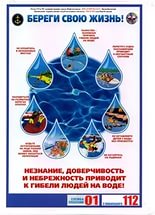 по правилам поведения на море.При поездке с ребенком на водный курорт нужно помнить, что для ребенка море и пляж - не только место развлечений и удовольствий, но и зона повышенной опасности. За маленьким ребенком нужно внимательно следить во время его пребывания на пляже, а детей до трех лет желательно не вывозить на морское побережье. А вот с ребенком постарше нужно еще и провести своеобразный «инструктаж». Азбука отдыха• К морю с ребенком нужно выходить к 9 часам утра. А в 11 часов, когда возрастает солнечная активность, лучше перейти в тенистое место. Вечером можно появляться на пляже после 17 часов.• На юге головной убор у ребенка – обязательный предмет гардероба. А вот памперс – не обязателен. При высокой температуре воздуха он будет перегревать малыша, и может привести к тепловому удару. Кстати, нужно различать тепловой и солнечный удар. Перегрев можно получить и в тени, если воздух горячий, душно, на ребенка надета неподходящая одежда, нет достаточного количества воды. Все эти факторы ускоряют процессы теплообразования и замедляют теплоотдачу. Солнечный удар - разновидность теплового. От перегрева головы усиливается приток крови к головному мозгу, что вызывает головную боль, тошноту, рвоту, страдает нервная система.• В воде ребенок любого возраста может находиться только под присмотром взрослых. Даже если у вас мелкий надувной бассейн, все равно обязательно наблюдайте за малышом. • Купать ребенка в море желательно при температуре воды не менее 20 градусов. Заходить с ребенком в воду можно только после того, как малыш побыл некоторое время в тени, чтобы избежать резких перепадов температуры. Даже если вы в воде рядом с ребенком, наденьте ему надувные нарукавники или жилет. Во время купания побуждайте малыша двигаться, чтобы он не замерз. Через 20-30 минут после начала водных процедур предложите ребенку погреться на солнышке. Смените мокрые трусики на сухие, вымойте ребенку руки или оботрите влажной салфеткой.• Чтобы защитить нежную детскую кожу от ожогов, обязательно используйте солнцезащитное средство. Желательно сразу приобрести водостойкое, специально изготовленное для детей известной маркой. Так вы застрахуете ребенка от солнечных ожогов и возможной аллергии.• На пляж в обязательном порядке следует брать аптечку (йодный карандаш, перекись водорода, лейкопластырь, вату и бинт, пантенол). Не забудьте про чистую воду для питья, без газа. Возьмите и еду, но объясните ребенку, что перед едой нужно помыть руки, и не в море, а под краном с чистой водой. Если на пляже таких удобств нет, то берите с собой бутылочку с водой, антибактериальный гель для рук и влажные салфетки.• В песке на пляже могут обитать яйца гельминтов. Следите, чтобы ребенок не ел грязными руками, не совал игрушки в рот. Своевременно обработайте ранку на ноге, если ребенок наступил на острый камень или ракушку.• После пляжа обязательно нужно выкупать ребенка с мягкими средствами для купания и смазать кожу смягчающим кремом.